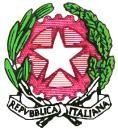 LICEO SCIENTIFICO STATALE “ S. CANNIZZARO”Via Gen. Arimondi 14   - 90143 PALERMO -Tel 091/347266 Peo : paps02000l@istruzione.it -Pec: paps02000l@pec.istruzione.itSito web: http://www.liceocannizzaropalermo.edu.it Codice Fiscale 80014480828Codice univoco per fatturazione elettronica: UFKWWZPalermo 08/04/2022Circolare Docenti N.541 Circolare Studenti N.461Ai Docenti delle classi  quinte B, F, H, L, M, N, P, Q, R                                                                  Agli Alunni delle classi quinte B, F, H, L, M, N, P, Q, ROggetto: OPEN DAY Dipartimento di Ingegneria presso Università di Palermo (Unipa)Si comunica che giorno 11 aprile 2022 il Dipartimento di Ingegneria dell’Università di Palermo, in occasione dell’Open Day,  a partire dalle ore 8:45 accoglierà presso l’Aula magna (edificio 6) di viale Delle Scienze gli studenti delle classi quinte interessati a conoscere in sede l’offerta formativa attraverso le attività a tal fine organizzate.Il programma dettagliato dell'evento è reperibile sulla pagina web dedicata, il cui link è presente nel calendario allegato alla circolare docenti n. 409, studenti n. 402. Per visitare i laboratori è indispensabile che ciascuno prenoti al più presto il percorso di proprio interesse. I percorsi si trovano al seguente link:https://www.unipa.it/dipartimenti/ingegneria/servizi-agli-studenti/open-days-2022/Per la registrazione si utilizzi il google form ancora attivo al link https://docs.google.com/forms/d/12hVvH7rKi_YZ6g6ufstaFQ8bXVkufk7HkMv7uXGqfgg/editGli studenti che hanno prenotato, previa comunicazione al Docente coordinatore della propria classe, potranno recarsi autonomamente all’interno della città universitaria presso la sede dell’evento e, su presentazione dell’attestato di partecipazione all’uopo rilasciato, risultare a scuola “fuori classe”.Si precisa che, dato l’alto numero di richieste, il Dipartimento di Ingegneria si riserva di predisporre successivamente un’altra giornata di Open Day destinata alle classi quarte.LA DIRIGENTE SCOLASTICAProf.ssa Anna Maria CatalanoFirmato digitalmente ai sensi del c. d. Codice dell’Amministrazione digitale e norme ad esso connesse